The receiving institution confirms that this proposed study programme has been: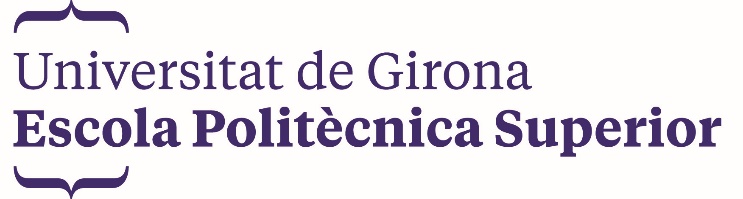 CHANGES TO THE LEARNING AGREEMENT Academic year:      20__/20__  Student family name and first name:Student family name and first name:Student family name and first name:Student family name and first name:Student family name and first name:Student family name and first name:Student family name and first name:Student family name and first name:Student family name and first name:Student family name and first name:Student family name and first name:Student family name and first name:Student family name and first name:Student family name and first name:Host institution:Host institution:Host institution:Host institution:Host institution:Host institution:Host institution:HIGHER POLYTECHNIC SCHOOL UNIVERSITAT DE GIRONA (E-GIRONA 02)HIGHER POLYTECHNIC SCHOOL UNIVERSITAT DE GIRONA (E-GIRONA 02)HIGHER POLYTECHNIC SCHOOL UNIVERSITAT DE GIRONA (E-GIRONA 02)HIGHER POLYTECHNIC SCHOOL UNIVERSITAT DE GIRONA (E-GIRONA 02)HIGHER POLYTECHNIC SCHOOL UNIVERSITAT DE GIRONA (E-GIRONA 02)HIGHER POLYTECHNIC SCHOOL UNIVERSITAT DE GIRONA (E-GIRONA 02)HIGHER POLYTECHNIC SCHOOL UNIVERSITAT DE GIRONA (E-GIRONA 02)CodeCourse TitleCourse TitleAddedCancelledCancelledECTS creditsCodeCourse TitleCourse TitleCourse TitleAddedCancelledECTS creditsStudent signatureName                                                                                                                                                                                                                                                 Date Student signatureName                                                                                                                                                                                                                                                 Date Student signatureName                                                                                                                                                                                                                                                 Date Student signatureName                                                                                                                                                                                                                                                 Date Student signatureName                                                                                                                                                                                                                                                 Date Student signatureName                                                                                                                                                                                                                                                 Date Student signatureName                                                                                                                                                                                                                                                 Date Student signatureName                                                                                                                                                                                                                                                 Date Student signatureName                                                                                                                                                                                                                                                 Date Student signatureName                                                                                                                                                                                                                                                 Date Student signatureName                                                                                                                                                                                                                                                 Date Student signatureName                                                                                                                                                                                                                                                 Date Student signatureName                                                                                                                                                                                                                                                 Date Student signatureName                                                                                                                                                                                                                                                 Date We confirm that this proposed study programme is approved We confirm that this proposed study programme is approved We confirm that this proposed study programme is approved We confirm that this proposed study programme is approved We confirm that this proposed study programme is approved We confirm that this proposed study programme is approved We confirm that this proposed study programme is approved We confirm that this proposed study programme is approved We confirm that this proposed study programme is approved We confirm that this proposed study programme is approved We confirm that this proposed study programme is approved We confirm that this proposed study programme is approved We confirm that this proposed study programme is approved We confirm that this proposed study programme is approved Signature of the Study Coordinator at the university of originName  Date      Signature of the Study Coordinator at the university of originName  Date      Signature of the UdG Studies Coordinator Electronic signature at the bottom of the pageName Date                   Signature of the UdG Studies Coordinator Electronic signature at the bottom of the pageName Date                   Signature of the UdG Studies Coordinator Electronic signature at the bottom of the pageName Date                   Signature of the Center's Academic Head of External Relations - UdG Electronic signature at the bottom of the pageName:  Dra. M.Luisa Garcia-Romeu de LunaVice-Director International RelationsDate                            Signature of the Center's Academic Head of External Relations - UdG Electronic signature at the bottom of the pageName:  Dra. M.Luisa Garcia-Romeu de LunaVice-Director International RelationsDate                            Signature of the Center's Academic Head of External Relations - UdG Electronic signature at the bottom of the pageName:  Dra. M.Luisa Garcia-Romeu de LunaVice-Director International RelationsDate                            Signature of the Center's Academic Head of External Relations - UdG Electronic signature at the bottom of the pageName:  Dra. M.Luisa Garcia-Romeu de LunaVice-Director International RelationsDate                            Signature and Seal Academic Secretary of the Center - UdG Electronic signature at the bottom of the pageName: Maria Rosa Montalbán GarciaHead Academic Secretary OfficeDate         Signature and Seal Academic Secretary of the Center - UdG Electronic signature at the bottom of the pageName: Maria Rosa Montalbán GarciaHead Academic Secretary OfficeDate         Signature and Seal Academic Secretary of the Center - UdG Electronic signature at the bottom of the pageName: Maria Rosa Montalbán GarciaHead Academic Secretary OfficeDate         Signature and Seal Academic Secretary of the Center - UdG Electronic signature at the bottom of the pageName: Maria Rosa Montalbán GarciaHead Academic Secretary OfficeDate         Signature and Seal Academic Secretary of the Center - UdG Electronic signature at the bottom of the pageName: Maria Rosa Montalbán GarciaHead Academic Secretary OfficeDate         O Accepted O Not AcceptedReceiving Institution responsible signature and stampName:                                                                        Date: